TIDE OF IMMIGRATION					NAME____________________SlideNotes about SlideJournal EntryGreat Migration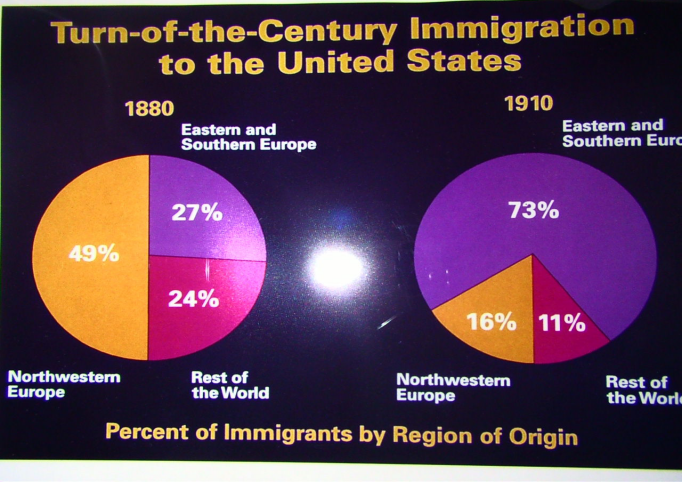 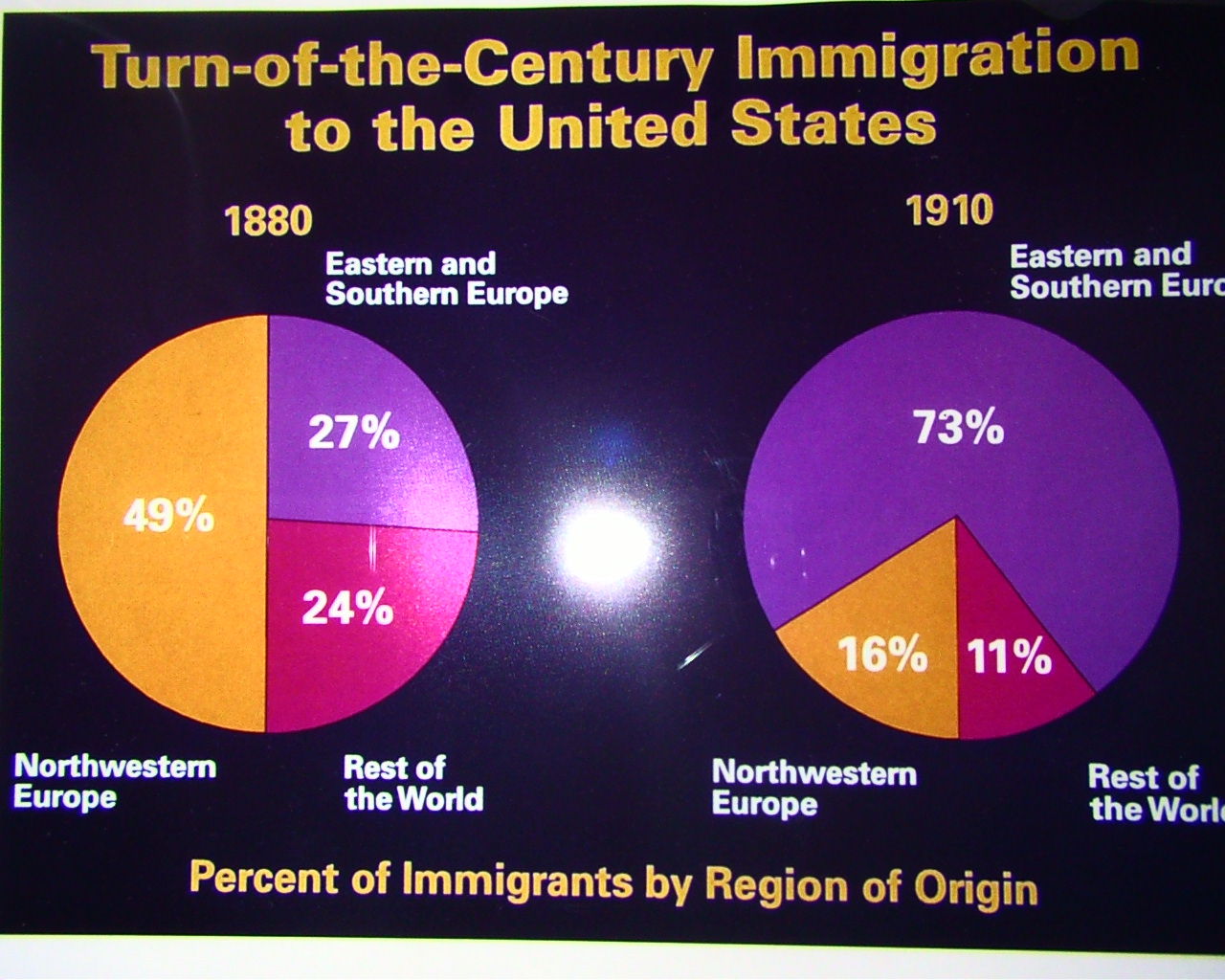 Dear Journal…Irish Immigrants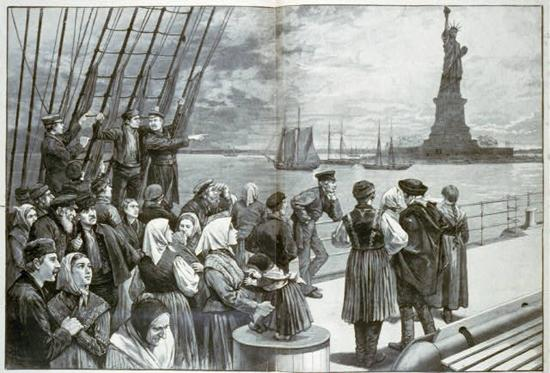 Dear Journal…..Scandinavian Immigrants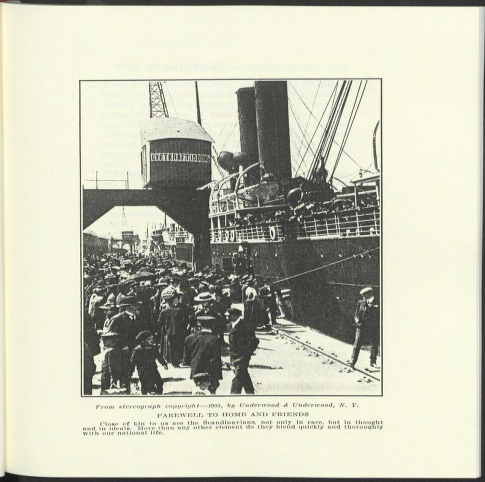 Dear Journal….French Immigrants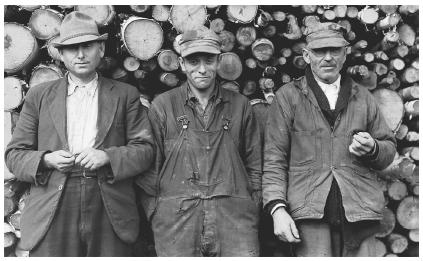 Dear Journal…..German Immigrants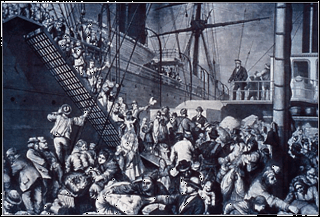 Dear Journal….Italian Immigrants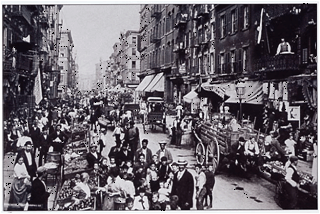 Dear Journal……Chinese Immigrants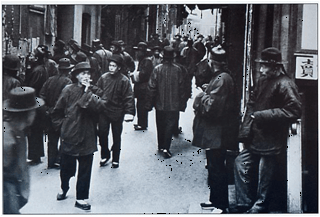 Dear Journal…..USS Permland Ship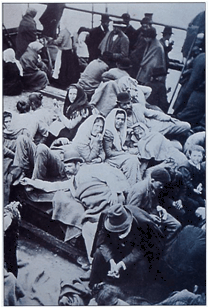 Dear Journal…..Ellis Island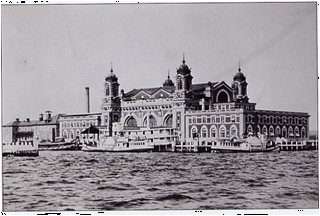 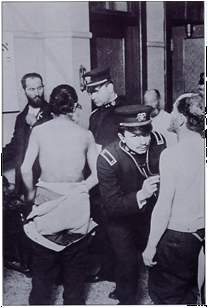 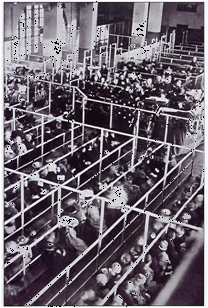 Dear Journal……Views on Immigrants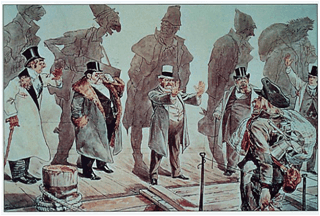 Dear Journal…..Living/Working Conditions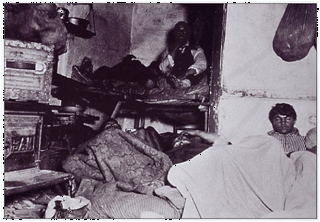 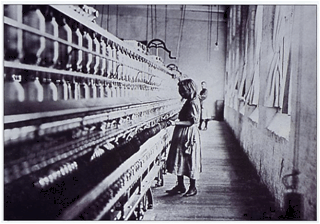 Dear Journal…..